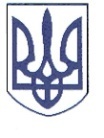 РЕШЕТИЛІВСЬКА МІСЬКА РАДАПОЛТАВСЬКОЇ ОБЛАСТІРОЗПОРЯДЖЕННЯ	25 січня 2024 року                         м. Решетилівка                                              № 14 	Відповідно до ст. 34 Закону України ,,Про місцеве самоврядування в Україні”, Порядку надання одноразової грошової допомоги особам, які отримали поранення, контузії, каліцтва, одержані під час захисту незалежності, суверенітету, територіальної цілісності України у зв’язку із військовою агресією Російської Федерації проти України від 27.10.2023  № 1630-39-VIIІ (39 чергова сесія), розглянувши заяви та подані документи Безпалька Ю.В.ЗОБОВ’ЯЗУЮ:Відділу бухгалтерського обліку, звітності та адміністративно-господарського забезпечення виконавчого комітету міської ради (Момот Світлана) виплатити грошову допомогу в розмірі 10 000,00 (десять тисяч грн 00 коп.) Безпальку Юрію Вʼячеславовичу, який зареєстрований та проживає за адресою*** Полтавської області.Міський голова                                                                       Оксана ДЯДЮНОВАПро виплату одноразової грошової допомоги військовим, які несуть військову службу за контрактом у зв’язку з військовою агресією Російської Федерації проти України в ході виконання бойових дій отримали поранення, контузію, каліцтво